
Dear <<Name>>: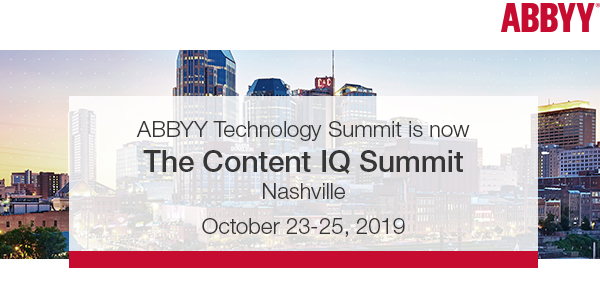 I’d like to get your approval to attend the ABBYY Content IQ Summit 2019 in Nashville, Tennessee. This exclusive event offers one-of-a-kind opportunities to meet with and learn from senior technologists and business leaders, allowing <<company name>> to gain cutting-edge knowledge around new market dynamics, upcoming technological advances, technology strategies, and roadmaps for business success in 2020.Not only is this a unique opportunity to help us get the most from our current (and future) ABBYY solutions, but I’ll also have one-on-one access to experts from around the world – keynote speakers, analysts, customers, and partners – so that I can grow my skillset and increase our team’s productivity.Plus, I’ll be able to choose from targeted sessions that will help with my focus onInnovative ways to generate new business in 2020How technology drives digital transformation and better customer experience Technical hands-on trainingAs we start preparing for 2020, I believe that insights gained from the ABBYY Content IQ Summit 2019 will give us a head start on upcoming trends and the opportunities they offer.
 The full price conference fee is $749,
 if I register by July 31st, 2019.
As you can see, my attendance at the summit is a wise investment that will yield rich dividends for < name of your organization >. I look forward to discussing the summit with you at your convenience. Thank you for your consideration.Sincerely, 
<<Name>>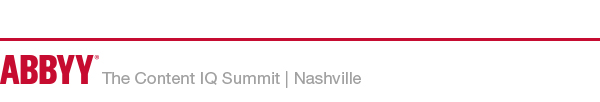 Here is the breakdown of conference costs:Here is the breakdown of conference costs:Roundtrip Airfare:<$xxxx>Transportation:<$xxxx>Hotel:<$xxxx>Meals:<$xxxx>Conference Fee:<$xxxx>Total costs:<$xxxx><If you have found ways to save money, you should enter them here>